Познавательно-игровое занятие «Лубок - народное творчество. Прялка». Начальная школаЦели: продолжить знакомство детей с народным творчеством; научить получать эстетическое наслаждение от произведений старины; познакомить с древним станком - прялкой.Оборудование: технические средства, фонограмма, плакаты, увеличенные лубочные картинки, прялка.Действующие лица: ведущий, коробейник, иностранец, мастер, художник, хор, Дуня.Зал украшен картинами, плакатами со сценами из народной жизни давних времен. На плакатах написаны тексты старинных песен, шуток, прибауток. Звучит русская народная хороводная мелодия. На входе в зрительный зал работает небольшой музей-уголок, где представлены предметы быта, посуда, одежда, коробы.Ведущий. В давние времена по русской земле ходили торговцы-коробейники. Весь товар у них умещался в коробе, который носили на себе. Поэтому торговали самым ходовым, необходимым товаром.В записи звучит песня «Ой, полна, полна коробушка» (слова Н. Некрасова, муз. народная). Исполняется танец «Коробейники».Коробейник. Среди ситцев и лент в коробе всегда лежала стопка картинок, которые раскупались нарасхват. Эти картинки назывались лубками. Возьмем одну из них (увеличена на плакате). Коза с медведем пляшут, веселятся. Это сказка. Да не совсем! Народные безымянные артисты-скоморохи изображены на этом лубке. Ни царя, ни попа не щадили скоморохи в своих веселых стихах, и потому их выступления были запрещены полицией.Скоморох.Жил-был царь,У царя был двор,На дворе был кол.На колу был дворец.Во дворце жил скворец.Царь любил скворца.Не сказать ли с конца?Бабка БогаткаБегала бегом,Белого баранаБила белымБерезовым батогом.Федя-бредяСъел медведя.Утром раноСъел барана.На закускуСъел лягушку,Съел пятнадцать поросят —Только хвостики висят.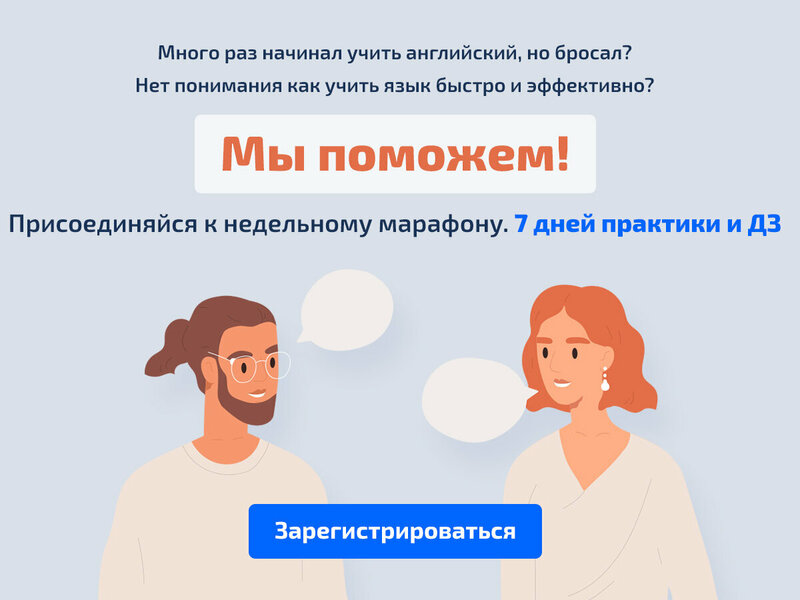 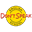 dont-speak.ruРЕКЛАМАРазговаривай легко в путешествиях! Учи английский с намиПоп-попище,Толстое пузище.Поменьше лежиДа не лопай калачи.Скоморох поет и танцует под русскую народную музыку.Иностранец.Мы иностранцы,Чужой страны засланцы,Большую диковину привезли,Скорее подходи, деньги плати.Это слон, это слон!Ай, какой огромный он!Собачий лай со всех сторонЗаглушает крик ворон.Иностранец обходит толпу со шляпой, в которую бросают деньги. Он поет.В русский мы лубок попали,Когда деньги собирали.Собирали, в шляпку клали,Мирно со слоном шагали.Ведущий. Русский баснописец И. А. Крылов повстречал однажды такую процессию и написал басню «Слон и Моська». Художники дома по памяти рисовали поразившую их картину. Рисунок делался на липовой доске. Потом острым ножом вырезалась гравюра. Сколько хочешь картинок, столько и печатай. Лубки вешали на стены, раздавали детишкам. Лубки терялись, дети могли их рвать, на стенах они забеливались. А ведь некоторым лубкам по двести лет. Удивительно красивы эти пожелтевшие от времени листы. Народное искусство у нас изучается, бережно хранится в музеях.Показ лубочных картин.Ведущий. А теперь поговорим о русской прялке. У древних славян прялка была чуть ли не самым главным предметом быта: она одевала всю семью. Люди сочетали пользу с красотой. Прялку покрывали причудливым орнаментом, расписывали затейливыми узорами. Славяне считали, что каждая вещь в доме должна быть красивой.Мастер. Прялка была гордостью хозяйки, передавалась от матери дочери, от бабушки внучке. Многие из них хранятся в музеях. Прялка делалась из одного куска дерева. Для изготовления прялки срубали целое дерево (сосну или ель). Среди персонажей в рисунках на прялке можно видеть легендарную птицу Сирин. Огромные глаза, голова увенчана короной, туловище переходит в пышный хвост.Художник (работает с картиной «Сирин»), Птица Сирин - «птица-дева». А не изобразил ли художник в Сирин Екатерину I - супругу Петра I? У нее были вьющиеся темные волосы, широкие черные брови. Она была небольшого роста, полная (показывает портрет Екатерины I). Поэтому художник изобразил туловище птицы таким приземистым и широким, подчеркнул «нерусские» черты лица (по происхождению Екатерина была немкой). На голове Сирин - богато украшенная царская корона. Красочность орнамента из трав и цветов говорит о любви человека к природе. Существует и другой вариант изображения птицы Сирин, который пришел к нам из Индии.Птица-дева,Птица Сирин,Птица счастьяИ добра –На семейной прялкеВ красоте своейДана.Мастер (выносит прялку). В каждом районе прялки изготовлялись по своему образцу. В одной местности по всем прялкам красные лошади скачут, в другой - розы цветут, а в третьей они и вовсе покрыты резьбой. Прялка - это станок, только маленький.Ведущий. Когда заканчивались сельскохозяйственные работы, девушки собирались на посиделки и пряли пряжу. Туда приходили и парни. Молодежь пела песни и работала. Песни говорили о житье-бытье людей. Часто в них высмеивали нерадивых и лентяев, людей, не умеющих работать. Таким произведением является песня «Дуня-тонкопряха».На сцене стоит прялка, около нее лавка, на которой сидит Дуня. Она прядет пряжу. Выходит хор, поет.Хор.Жила-была Дуня,Дуня-тонкопряха.(Показывает на Дуню.)Пошла наша ДуняНа рыночке гулятьКудель закупать.Дети изображают рынок с товарами. Дуня закупает кудель.Хор.Купила три пуда.Денег не платила.Дуня возвращается, снова садится к прялке.Хор.Стала наша ДуняКуделюшку прясть.Три года пряла,Три нитки запряла:Пряжа не прядется,Тонка нитка рвется,Тонка не тонка -Потоньше полена (показать полено),Потолще колена (хлопают по колену).Стала наша ДуняСвою пряжу ткать.Стала наша ДуняБердочки искать.Село обежала (Дуня обегает хор),Бёрда не сыскала (разводит руками).Стала наша ДуняКончики белить:Снеги все сгноила,Конца не смочила.Стала наша ДуняРогожу мыть (Дуня изображает стирку).Речку расплескала,Рогожу не отполоскала.Стала наша ДуняРубашку кроить:Топором наставит,Молотом ударит.На сцене холст, который Дуня кроит топором, ударяя сверху молотком. Хор это тоже показывает действиями.Стала наша ДуняРубашку шить:Буравлем провернет,Канатом продернет.В руках Дуни бурав, веревка, огромная игла. Изображается шитье рубашки и Дуней, ихором.Стала наша ДуняРубашку надевать:Заранее заготовлена на сцене огромная рубашка. Дети из хора надевают на Дуню рубашку.Семеро держали,Девять надевали.Три года носила,Смены не просила.Все кланяются, говорят: «Спасибо!»Ведущий. Ну, а теперь - поход в местный музей народного творчества. Там мы о многом узнаем.